6 желтоқсан. Мектеп жылыжайына қош келдіңздер! «Эко-Агрозертхана» курсы бойынша қосымша сабақты география пәнінің мұғалімі Әбдірбай Айман Дінисламқызы жүргізеді. Сабақтың тақырыбы: «Өсімдіктердің агротехникалық қасиеттерін жақсарту үшін әртүрлі өңдеулер». Сіздердің назарларыңызға сабақтың бейнематериалдарын ұсынып, сабақ кезінде балаларымыз не біліп үйренгенін тамашалауға шақырамыз.https://www.facebook.com/100026234298594/videos/pcb.206024996948642/206016816949460/?type=3&theater https://www.facebook.com/100026234298594/videos/pcb.206024996948642/206016816949460/?type=3&theater 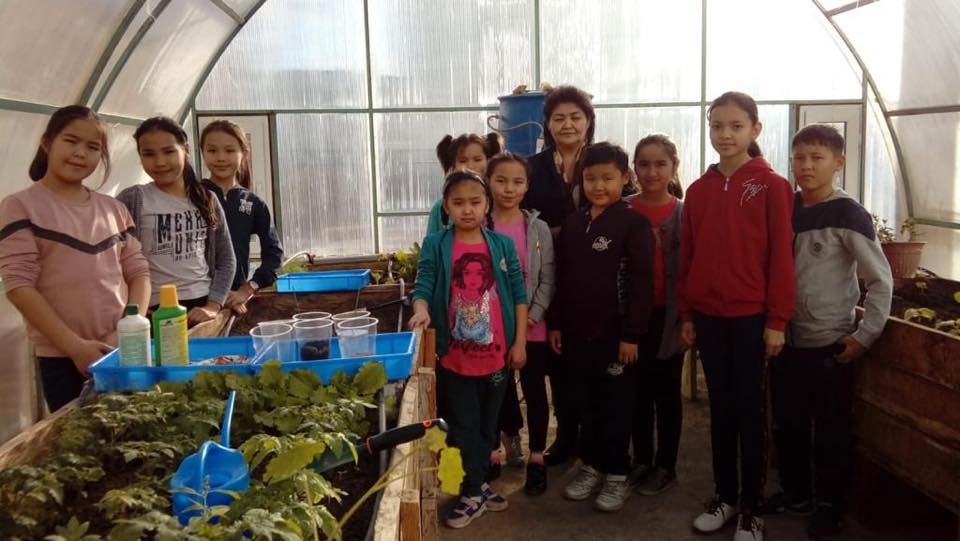 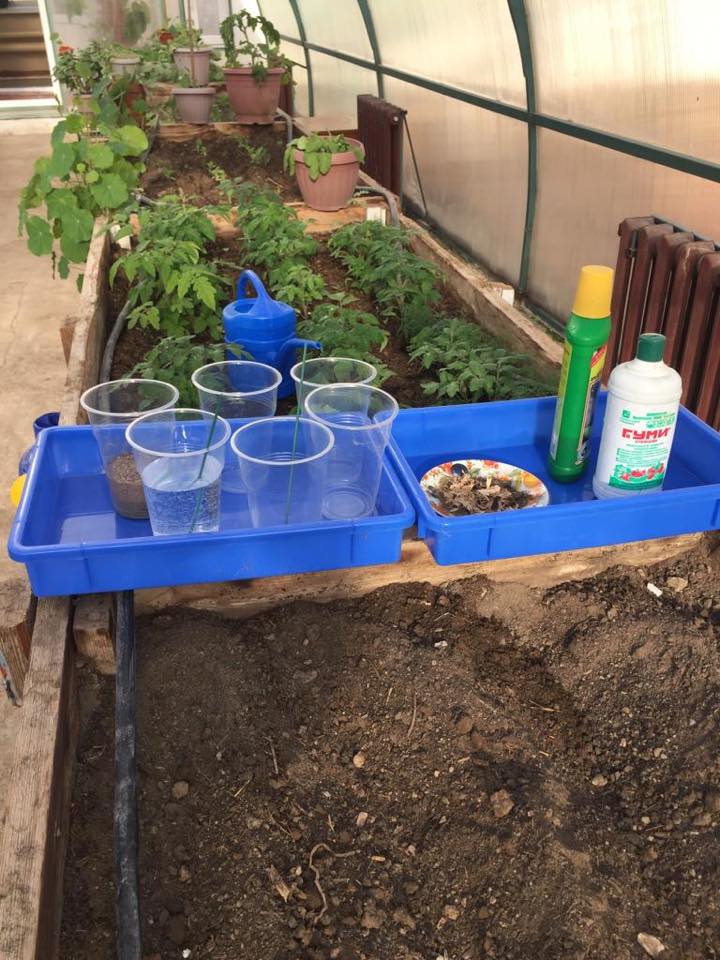 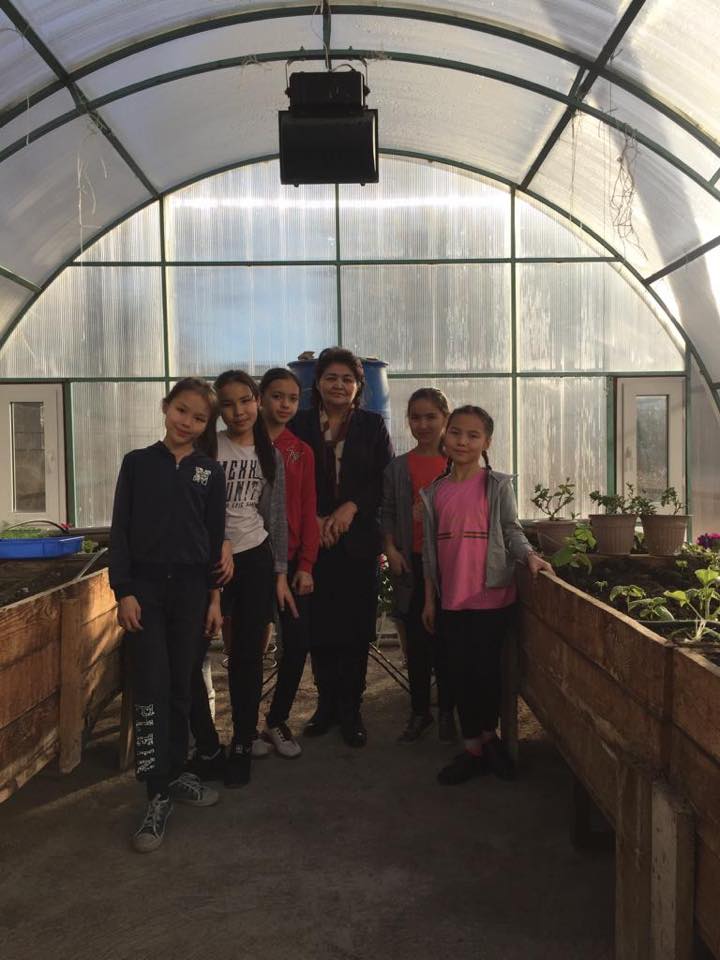 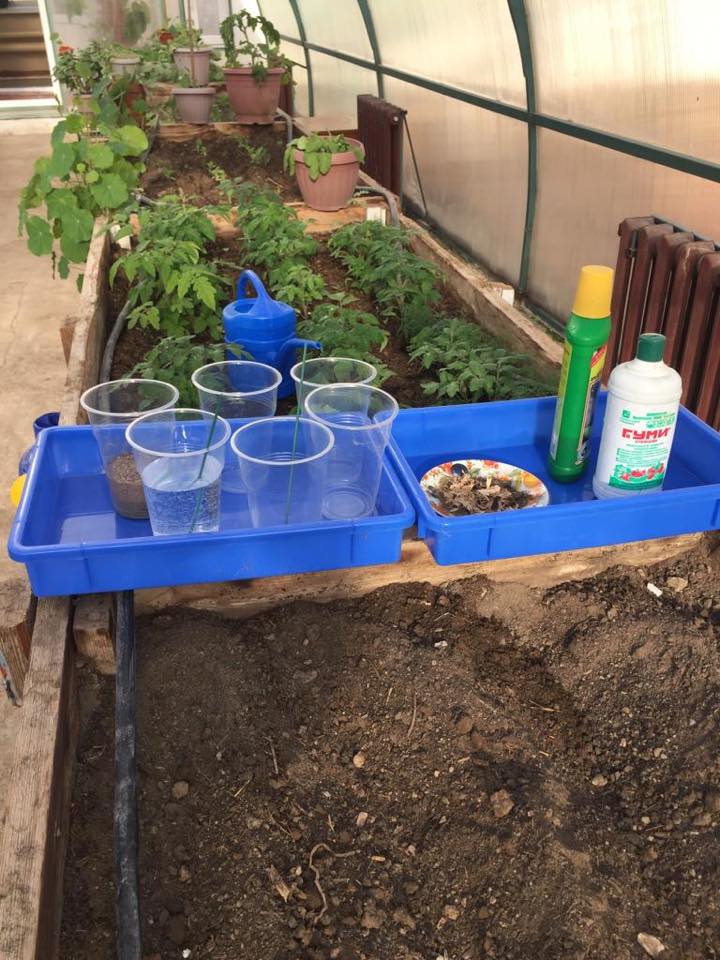 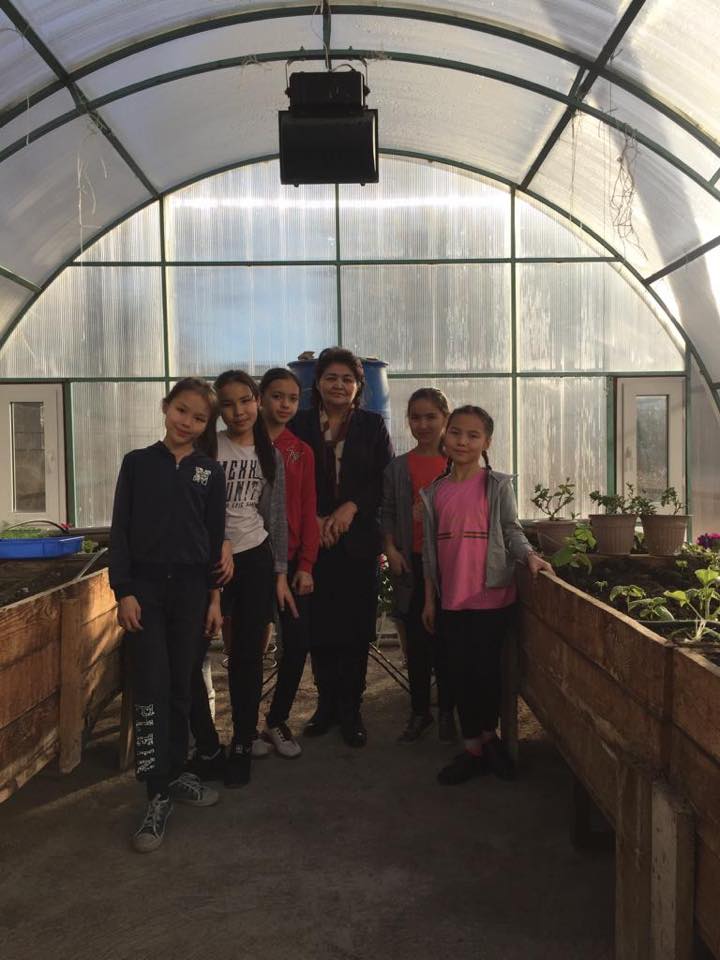 